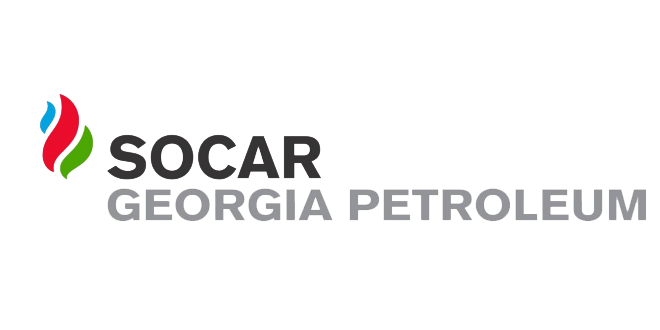 ელექტრონული ტენდერის განაცხადიiniciatori  გიორგი ლოლაძეTariRi12.07.2020№1ტენდერის აღწერილობაკონტეინერული ტიპისი ავტოგასამართი სადგურის აწყობა2კონკრეტული დავალება კონტეინერული ტიპის ავტოგასამართი სადგურის აწყობა3მოთხოვნები პრეტენდენტების მიმართ5 წლიანი გამოცდილება4გადახდის პირობები განიხილება პრეტენდენტის შემოთავაზება5ტენდერის ვადები 5 კალენდარული დღე6ხელშკeრულების ვადები 05.08.20217საგარანტიო პირობები 2 წელი გარანტია 8sakontaqto piriგიორგი ლოლაძე 5557515059სხვა